СЕМЕСТРОВАЯ ЭКЗАМЕНАЦИОННАЯ ВЕДОМОСТЬ  СПЕЦИАЛЬНОСТЬ__________________________________________________КУРС____________ГРУППА______________ДИСЦИПЛИНА (МЕЖДИСЦИПЛИНАРНЫЙ КУРС)___________________________________________________________ФИО  ЭКЗАМЕНАТОРА_______________________________________________________________________Дата  проведения экзамена «_______»_______________20______г.Экзаменатор:	__________________________________________		               (подпись, расшифровка подписи)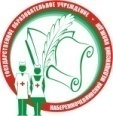 Министерство здравоохранения Республики ТатарстанГАПОУ «Набережночелнинский медицинский колледж».Отдел основного профессионального образования ФОРМА 10(версия 2)Семестровая экзаменационная ведомость№п/п№ экзам. билетаФИО студентаОценка Подпись экзаменатораПОКАЗАТЕЛИ ОБУЧЕНИЯПОКАЗАТЕЛИ ОБУЧЕНИЯУспеваемостьКачество успеваемостиСредний балл